Attendance last Sunday: 96General Fund offering: $10,968.00 + year-to-date = $67,114.48General Fund contributions budgeted for all of 2017: $237,687.00Nehemiah Fund pledges: $163,020.00; received to date: $127,340.00THIS WEEK  		Tuesday – Office closed for Memorial Day holiday	Wednesday, 6:00pm – “Come & See” soup and sharing 	Thursday, noon – Bulletin items due	Thursday, 9:30am – Mennonite Women Service Circle	Friday, 7:00pm – Restauración 	Saturday, 9:30am – Care Circle	Sunday – Pentecost, Baptisms, Communion, Potluck and 	Congregational meetingCOMING EVENTS – June	7 – West African meal for Zachariah Hunt, 5:00-7:00pm	8 – Open Circle & Friends, 8:30am at Granma’s House of Pancakes	8-10 – MCC Sew-a-thon, 9:00am to 5:00pm daily	15 – Elkhart Bible study, 1:30pm	21 – VBS at Sunnyside Mennonite Church, 6:00-8:00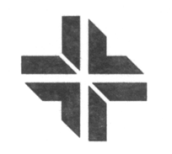 Pastor Nelson Kraybill (574) 370-0329 nelsonkraybill@gmail.comPastor Carolyn Hunt (574) 350-6285 carolyn.gardner.hunt@gmail.comPastor Frances Ringenberg (574) 621-2676 mfrancesvr@gmail.com Elders: Dorothy Wiebe-Johnson, Lois Longenecker, Brent Eash,              Anna Ruth HershbergerFor pastoral care you are welcome to contact a pastor or elder directly, or call the church office to make an appointment. 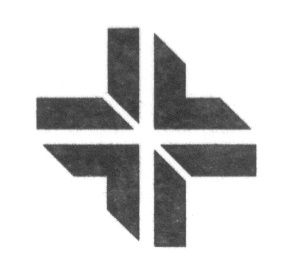 GATHERING TO WORSHIPWelcome Hymnal 41 – “Come, thou Almighty King”Call to Worship SINGINGSing the Journey 41 – “Alleluia”Sing the Story 62 – “Create in me a clean heart”CONFESSION AND WORDS OF ASSURANCE SHARING THE PEACE OF CHRISTHEARING THE WORDChildren’s time: Karl StutzmanScripture reading: John 17:1-11Sermon: Carolyn Gardner Hunt			"If you comprehend it, it isn't God”RESPONDINGHymnal 287 – “Sing we triumphant hymns” Responsive reading:Heavenly Father and God of mercy, we no longer look for Jesus among the dead, for he is alive and has become the Lord of life.Because of your power at work in the resurrection of Christ,
God is known to us as Father, Son and Holy Spirit.Because of your power at work in the resurrection of Christ,
God is known to us as the Creator who seeks to restore fallen humanity by calling a people to be faithful in fellowship, worship, service, and witness.May the grace of God so fill us,
May the love of Christ so embrace us,
May the presence of the Spirit so empower us that we may live to the glory and praise of God.
Alleluia, Amen.Sharing joys and concerns: Lois LongeneckerOffering – Hymnal 336 – “When peace, like a river”Pastoral prayer: Nelson KraybillSENDINGHymnal 118 – “Praise God from whom” Benediction: Nelson KraybillA prayer team is available to pray with you at the front of the sanctuary following the service. You are welcome to request anointing.THIS MORNING:Worship leader: Allan BernhartPre-service music: Music team/instrumentsSong leader: Ben BouwmanPrayer team: Lois Longenecker, Nelson KraybillSpanish translator: Martin MirandaVisuals: Anna Ruth HershbergerUsher: Marie TroyerGreeters: Al & Lois LongeneckerHall monitor: Nick BouwmanChurch nursery:  LaNasha TaylorFellowship-15: TBABuilding lock-up: Al LongeneckerAV technician: Anthony HuntSUNDAY SCHOOL HOUR: Children:   Kindergarten–Grade 4 – Lower Level Grades 5-8 – MYF roomAdults:  	Spanish Class/Discipleship – Lower level classroom       “Sermon on the Mount” – Lower level classroom – Nelson KraybillNEXT SUNDAY:  Pentecost, Baptisms, CommunionSermon: Nelson Kraybill Worship leaders: Angel & Lora MirandaSong Leader: Ellen KraybillChildren’s time: Josh KinderPrayer team: NoneVisuals: Heather Blaha/Frances RingenbergPre-service music: Music team/instrumentsUsher: Becky MillerGreeters: John & Marty BenderHall monitor: Jerry MillerChurch nursery: Sidney HawkinsBuilding lock-up: Ron RingenbergAV technician: Nick BouwmanANNOUNCEMENTS:

Next Sunday: PENTECOST, COMMUNION and BAPTISM - Blessings to Leo and Alicia Rodriguez. And POTLUCK and CONGREGATIONAL MEETING! To best use a busy morning potluck will begin after the morning worship, no Sunday School. Please bring foods ready to serve, no oven warm up available. Israel/Palestine “Come and See” soup meal with Pastor Nelson Kraybill on Wednesday, May 31, 6:00pm at PSMC.  Nelson will show pictures and tell stories about his recent “Come and See” trip to Israel/Palestine. He will give an overview of the conflict and human rights issues in the Holy Land, and will discuss the resolution on Israel/Palestine coming before Mennonite Church USA delegates at Orlando in July.Ben, Yasi, and Eli Bouwman will be moving out of their house on Saturday, June 3 beginning at 9:00 am. After packing the truck, we will unload it at a storage unit in Goshen. Come to 421 Village Lane, Elkhart if you are available to help! Some form of edible goodie will be provided!Zachariah Hunt will be going to Benin in July as a part of MMN's Youth Venture program. To help raise travel funds, a West African meal will be served on Wednesday, June 7 from 5:00-7:00pm at PSMC.  Gourmet chef Steve Wiebe-Johnson and his intrepid band of volunteers will prepare groundnut stew, rice, fruit, and fresh ginger beverage. Zachariah will also be available for hire in June to do yard work, clean up, babysitting, and such. The overall fundraising goal for his trip is $2000. June 11 multi-generational Sunday School:  Clyde Riley, director of the Tolson Center, will be our guest during second hour to help us learn about Tolson's programs and service to South Central Elkhart.  After a brief presentation, Mr. Riley will lead us (children and adults!) on a walking tour from PSMC to the Tolson Center. All together now: let's move our feet!VBS: Do you have a Very Busy Summer? This year's Vacation Bible School is a cooperative effort Elkhart Mennonite Churches held at Sunnyside MC on Wednesdays June 21, July 19, and August 2. Beginning with a neighborhood meal at 6:00pm, children preschool through 5th grade will enjoy music, art, and active play from 6:30-8:00pm. We could use one or two adults each month to help. Call or text Pastor Carolyn: 574-350-6285.